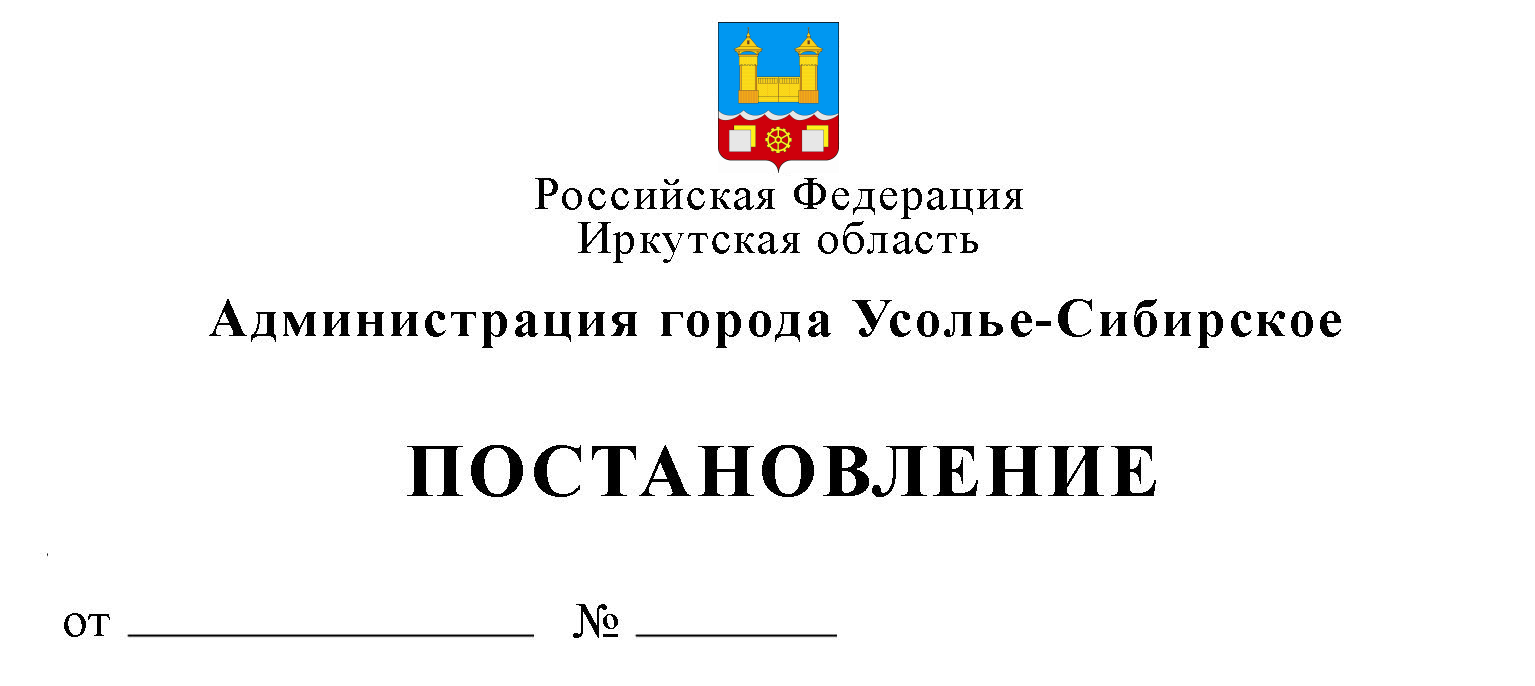 Об утверждении Порядка предоставления лицом, поступающим на должность руководителя муниципального учреждения муниципального образования «город Усолье-Сибирское», руководителем муниципального учреждения муниципального образования «город Усолье-Сибирское» сведений о своих доходах, расходах, об имуществе и обязательствах имущественного характера, а также о доходах, расходах, об имуществе и обязательствах имущественного характера своих супруги (супруга) и несовершеннолетних детейВ целях приведения муниципальных правовых актов в соответствие с действующим законодательством Российской Федерации, руководствуясь частью 4 статьи 275 Трудового кодекса Российской Федерации, подпунктами 3.1 и 4 пункта 1 статьи 8 Федерального закона от 25.12.2008 года № 273-ФЗ «О противодействии коррупции», Указом Президента Российской Федерации от 23.06.2014 года № 460 «Об утверждении формы справки о доходах, расходах, об имуществе и обязательствах имущественного характера и внесении изменений в некоторые акты Президента Российской Федерации», статьями 28, 55 Устава муниципального образования «город Усолье-Сибирское», администрация города ПОСТАНОВЛЯЕТ:1. Утвердить Порядок предоставления лицом, поступающим на должность руководителя муниципального учреждения муниципального образования «город Усолье-Сибирское», руководителем муниципального учреждения муниципального образования «город Усолье-Сибирское» сведений о своих доходах, расходах, об имуществе и обязательствах имущественного характера, а также о доходах, расходах, об имуществе и обязательствах имущественного характера своих супруги (супруга) и несовершеннолетних детей (Приложение № 1).2. Утвердить Порядок размещения сведений о доходах, расходах, об имуществе и обязательствах имущественного характера руководителей муниципальных учреждения муниципального образования «город Усолье-Сибирское» и членов их семей в информационно-телекоммуникационной сети «Интернет» на официальном сайте администрации города Усолье-Сибирское и предоставления этих сведений средствам массовой информации для опубликования (Приложение № 2).3. Утвердить форму сведений о доходах, расходах, об имуществе и обязательствах имущественного характера лиц, замещающих должности руководителей муниципальных учреждений муниципального образования «город Усолье-Сибирское» и членов их семей за отчетный период для размещения на официальном сайте администрации города Усолье-Сибирское (Приложение № 3).4. Юридическому отделу администрации города Усолье-Сибирское обеспечить ознакомление руководителей муниципальных учреждений муниципального образования «город Усолье-Сибирское» с настоящим постановлением.5. Настоящее постановление опубликовать в газете «Официальное Усолье» и разместить на официальном сайте администрации города Усолье-Сибирское в сети «Интернет».6. Настоящее постановление вступает в силу со дня его официального опубликования в газете «Официальное Усолье».7. Контроль за исполнением настоящего постановления оставляю за собой.Мэр города									      М.В. ТоропкинПодготовилаА.М.Парилова					                                                                                                               СогласованоПриложение № 1к постановлению администрации города Усолье-Сибирскоеот ___________________ года № _______ПОРЯДОКПРЕДОСТАВЛЕНИЯ ЛИЦОМ, ПОСТУПАЮЩИМ НА ДОЛЖНОСТЬ РУКОВОДИТЕЛЯ МУНИЦИПАЛЬНОГО УЧРЕЖДЕНИЯ МУНИЦИПАЛЬНОГО ОБРАЗОВАНИЯ «ГОРОД УСОЛЬЕ-СИБИРСКОЕ»,РУКОВОДИТЕЛЕМ МУНИЦИПАЛЬНОГО УЧРЕЖДЕНИЯ МУНИЦИПАЛЬНОГО ОБРАЗОВАНИЯ «ГОРОД УСОЛЬЕ-СИБИРСКОЕ» СВЕДЕНИЙ О СВОИХ ДОХОДАХ, РАСХОДАХ, ОБ ИМУЩЕСТВЕ И ОБЯЗАТЕЛЬСТВАХ ИМУЩЕСТВЕННОГО ХАРАКТЕРА, А ТАКЖЕО ДОХОДАХ, РАСХОДАХ, ОБ ИМУЩЕСТВЕ И ОБЯЗАТЕЛЬСТВАХИМУЩЕСТВЕННОГО ХАРАКТЕРА СВОИХ СУПРУГИ (СУПРУГА)И НЕСОВЕРШЕННОЛЕТНИХ ДЕТЕЙ1. Настоящий Порядок разработан в соответствии с частью 4 статьи 275 Трудового кодекса Российской Федерации и регламентирует представление лицом, поступающим на должность руководителя муниципального учреждения муниципального образования «город Усолье-Сибирское», руководителем муниципального учреждения муниципального образования «город Усолье-Сибирское» сведений о своих доходах, расходах, об имуществе и обязательствах имущественного характера, а также доходах, расходах, об имуществе и обязательствах имущественного характера своих супруги (супруга) и несовершеннолетних детей (далее - сведения о доходах, расходах, об имуществе и обязательствах имущественного характера).2. Сведения о доходах, расходах, об имуществе и обязательствах имущественного характера предоставляются в юридический отдел администрации города Усолье-Сибирское (далее - уполномоченный орган), по форме, утвержденной Указом Президента Российской Федерации от 23.06.2014 года № 460 «Об утверждении формы справки о доходах, расходах, об имуществе и обязательствах имущественного характера и внесении изменений в некоторые акты Президента Российской Федерации»:1) лицом, поступающим на должность руководителя муниципального учреждения муниципального образования «город Усолье-Сибирское» при назначении на должность руководителя муниципального учреждения муниципального образования «город Усолье-Сибирское»;2) руководителем муниципального учреждения муниципального образования «город Усолье-Сибирское» - ежегодно, не позднее 30 апреля года, следующего за отчетным.3. Лицо, поступающее на работу на должность руководителя муниципального учреждения муниципального образования «город Усолье-Сибирское» при назначении на должность представляет в уполномоченный орган в письменной и электронной форме:1) сведения о своих доходах, полученных от всех источников (включая доходы по прежнему месту работы или месту замещения выборной должности, пенсии, пособия, иные выплаты) за календарный год, предшествующий году подачи документов для поступления на должность руководителя муниципального учреждения муниципального образования «город Усолье-Сибирское», а также сведения об имуществе, принадлежащем ему на праве собственности, и о своих обязательствах имущественного характера по состоянию на первое число месяца, предшествующего месяцу подачи документов для поступления на должность руководителя муниципального учреждения муниципального образования «город Усолье-Сибирское» (на отчетную дату);2) сведения о доходах своих супруги (супруга) и несовершеннолетних детей, полученных от всех источников (включая заработную плату, пенсии, пособия, иные выплаты) за календарный год, предшествующий году подачи лицом документов для поступления на работу на должность руководителя муниципального учреждения, а также сведения об имуществе, принадлежащем им на праве собственности, и об их обязательствах имущественного характера по состоянию на первое число для поступления на должность руководителя муниципального учреждения (на отчетную дату).4. Руководитель муниципального учреждения представляет:1) сведения о своих доходах, полученных за отчетный период (с 1 января по 31 декабря) от всех источников (включая заработную плату, пенсии, пособия, иные выплаты), а также сведения об имуществе, принадлежащем ему на праве собственности, и о своих обязательствах имущественного характера по состоянию на конец отчетного периода;2) сведения о доходах своих супруги (супруга) и несовершеннолетних детей, полученных за отчетный период (с 1 января по 31 декабря) от всех источников (включая заработную плату, пенсии, пособия и иные выплаты), а также сведения об их имуществе и обязательствах имущественного характера по состоянию на конец отчетного периода;3) сведения о своих расходах, а также о расходах своих супруги (супруга) и несовершеннолетних детей по каждой сделке по приобретению земельного участка, другого объекта недвижимости, транспортного средства, ценных бумаг, (долей участия, паев в уставных (складочных) капиталах организаций), совершенной им, его супругой (супругом) и (или) несовершеннолетними детьми в течение календарного года, предшествующего отчетному периоду, если общая сумма таких сделок превышает общий доход данного лица и его супруги (супруга) за три последних года, предшествующих отчетному периоду, и об источниках получения средств, за счет которых совершены эти сделки. 5. В случае если лицо, поступающее на должность руководителя муниципального учреждения муниципального образования «город Усолье-Сибирское», руководитель муниципального учреждения муниципального образования «город Усолье-Сибирское» обнаружили, что в представленных ими в уполномоченный орган сведениях о доходах, расходах, об имуществе и обязательствах имущественного характера не отражены или не полностью отражены какие-либо сведения, либо имеются ошибки, они вправе представить уточненные сведения не позднее 30 июня года, следующего за отчетным. Такие уточненные сведения не считаются представленными с нарушением срока, указанного в подпункте 2 пункта 2 настоящего Порядка.6. Проверка достоверности и полноты сведений о доходах, расхода, об имуществе и обязательствах имущественного характера, представленных в соответствии с настоящим Порядком лицом, поступающим на должность руководителя муниципального учреждения муниципального образования «город Усолье-Сибирское», а также руководителем муниципального учреждения муниципального образования «город Усолье-Сибирское» осуществляется уполномоченным органом, в порядке, устанавливаемом нормативными правовыми актами Российской Федерации.7. Сведения о доходах, расходах, об имуществе и обязательствах имущественного характера, представляемые лицом, поступающим на должность руководителя муниципального учреждения муниципального образования «город Усолье-Сибирское», руководителем муниципального учреждения муниципального образования «город Усолье-Сибирское» в соответствии с настоящим Порядком являются сведениями конфиденциального характера, если Федеральным законом они не отнесены к сведениям, составляющим государственную тайну.8. Сведения о доходах, расходах, об имуществе и обязательствах имущественного характера, представленные в соответствии с настоящим Порядком лицом, поступающим на должность руководителя муниципального учреждения муниципального образования «город Усолье-Сибирское», руководителем муниципального учреждения муниципального образования «город Усолье-Сибирское», и информация о результатах проверки достоверности и полноты этих сведений приобщаются к личному делу руководителя муниципального учреждения муниципального образования «город Усолье-Сибирское».9. Непредставление лицом при поступлении на должность руководителя муниципального учреждения сведений о доходах, расходах, об имуществе и обязательствах имущественного характера либо представление заведомо недостоверных или неполных сведений является основанием для отказа в приеме указанного гражданина на должность руководителя муниципального учреждения.10. Невыполнение руководителем муниципального учреждения обязанности по представлению сведений о доходах, расходах об имуществе и обязательствах имущественного характера в соответствии с настоящим Порядком является правонарушением, влекущим увольнение с работы в муниципальном учреждении.11. Сведения о доходах, расходах, об имуществе и обязательствах имущественного характера, представляемые лицом, поступающим на должность руководителя муниципального учреждения муниципального образования «город Усолье-Сибирское», руководителем муниципального учреждения муниципального образования «город Усолье-Сибирское» размещаются в информационно-телекоммуникационной сети «Интернет» на официальном сайте администрации города Усолье-Сибирское, а в случае отсутствия этих сведений на официальном сайте - предоставляются общероссийским средствам массовой информации для опубликования по их запросам, в соответствии с Порядком, утвержденным настоящим постановлением (Приложение № 2).Мэр города									      М.В. ТоропкинПриложение № 2к постановлению администрации города Усолье-Сибирскоеот ___________________ года № _______ПОРЯДОКРАЗМЕЩЕНИЯ СВЕДЕНИЙ О ДОХОДАХ, РАСХОДАХ, ОБ ИМУЩЕСТВЕИ ОБЯЗАТЕЛЬСТВАХ ИМУЩЕСТВЕННОГО ХАРАКТЕРА РУКОВОДИТЕЛЕЙ МУНИЦИПАЛЬНЫХ УЧРЕЖДЕНИЙ МУНИЦИПАЛЬНОГО ОБРАЗОВАНИЯ «ГОРОД УСОЛЬЕ-СИБИРСКОЕ»И ЧЛЕНОВ ИХ СЕМЕЙ В ИНФОРМАЦИОННО-ТЕЛЕКОММУНИКАЦИОННОЙ СЕТИ «ИНТЕРНЕТ» НА ОФИЦИАЛЬНОМ САЙТЕ АДМИНИСТРАЦИИ ГОРОДА УСОЛЬЕ-СИБИРСКОЕ И ПРЕДОСТАВЛЕНИЯ ЭТИХ СВЕДЕНИЙ СРЕДСТВАМ МАССОВОЙ ИНФОРМАЦИИ ДЛЯ ОПУБЛИКОВАНИЯ1. Настоящий Порядок размещения сведений о доходах, расходах, об имуществе и обязательствах имущественного характера руководителей муниципальных учреждений муниципального образования «город Усолье-Сибирское» и членов их семей в информационно-телекоммуникационной сети «Интернет» на официальном сайте администрации города Усолье-Сибирское и предоставления этих сведений средствам массовой информации для опубликования (далее - Порядок) разработан в соответствии с Указом Президента Российской Федерации от 08.07.2013 года № 613 «Вопросы противодействия коррупции».2. Сведения о доходах, расходах, об имуществе и обязательствах имущественного характера руководителей муниципальных учреждений муниципального образования «город Усолье-Сибирское» и членов их семей размещаются в информационно-телекоммуникационной сети «Интернет» на официальном сайте администрации города Усолье-Сибирское на основании федеральных законов и предоставляются для опубликования средствам массовой информации в порядке, определяемом нормативными правовыми актами Российской Федерации.3. На официальном сайте администрации города Усолье-Сибирское размещаются и общероссийским средствам массовой информации предоставляются для опубликования в связи с их запросами следующие сведения:3.1. перечень объектов недвижимого имущества, принадлежащих лицам, указанным в пункте 2 настоящего Порядка, их супруге (супругу) и несовершеннолетним детям на праве собственности или находящихся в их пользовании, с указанием вида, площади и страны расположения каждого из таких объектов;3.2. перечень транспортных средств с указанием вида и марки, принадлежащих на праве собственности лицам, указанным в пункте 2 настоящего Порядка, их супруге (супругу) и несовершеннолетним детям;3.3. декларированный годовой доход лиц, указанных в пункте 2 настоящего Порядка, их супруги (супруга) и несовершеннолетних детей;3.4. сведения об источниках получения средств, за счет которых совершены сделки (совершена сделка) по приобретению земельного участка, другого объекта недвижимости, транспортного средства, ценных бумаг, (долей участия, паев в уставных (складочных) капиталах организаций), если общая сумма таких сделок превышает общий доход лица, указанного в пункте 2 настоящего Порядка, и его супруги (супруга) за три последних года, предшествующих отчетному периоду.4. В размещаемых на официальном сайте администрации города Усолье-Сибирское и предоставляемых общероссийским средствам массовой информации для опубликования сведениях о доходах, расходах, об имуществе и обязательствах имущественного характера запрещается указывать:4.1. иные сведения (кроме указанных в пункте 3 настоящего Порядка) о доходах лиц, указанных в пункте 2 настоящего Порядка, их супруги (супруга) и несовершеннолетних детей, об имуществе, принадлежащем на праве собственности названным лицам, и об их обязательствах имущественного характера;4.2. персональные данные супруги (супруга), детей и иных членов семьи лиц, указанных в пункте 2 настоящего Порядка;4.3. данные, позволяющие определить место жительства, почтовый адрес, телефон и иные индивидуальные средства коммуникации лиц, указанных в пункте 2 настоящего Порядка, их супруги (супруга), детей и иных членов семьи;4.4. данные, позволяющие определить местонахождение объектов недвижимого имущества, принадлежащих лицам, указанным в пункте 2 настоящего Порядка, их супруге (супругу), детям, иным членам семьи на праве собственности, или находящихся в их пользовании;4.5. информацию, отнесенную к государственной тайне или являющуюся конфиденциальной.5. Лица, указанные в пункте 2 настоящего Порядка, предоставляют в юридический отдел администрации города в электронном и печатном видах сведения о своих доходах, расходах, об имуществе и обязательствах имущественного характера, а также о доходах, расходах, об имуществе и обязательствах имущественного характера своих супруги (супруга) и несовершеннолетних детей для размещения в информационно-телекоммуникационной сети «Интернет» на официальном сайте администрации города Усолье-Сибирское по утвержденной форме согласно Приложению № 3 к настоящему постановлению одновременно со сведениями о доходах, расходах, об имуществе и обязательствах имущественного характера ежегодно, не позднее 30 апреля года, следующего за отчетным.6. Размещенные на официальном сайте администрации города Усолье-Сибирское сведения о доходах, расходах, об имуществе и обязательствах имущественного характера, предусмотренные пунктом 3 настоящего Порядка, ежегодно обновляются в течение 14 рабочих дней со дня истечения срока, установленного для подачи указанных сведений.7. В случае увольнения лиц, указанных в пункте 2 настоящего Порядка, их сведения о доходах, расходах, об имуществе и обязательствах имущественного характера исключаются с официального сайта администрации города Усолье-Сибирское в течение одного месяца со дня увольнения.Мэр города                                                                                                М.В. ТоропкинПриложение № 3к постановлению администрации города Усолье-Сибирскоеот ___________________ года № _______Сведенияо доходах, расходах, об имуществе и обязательствах имущественного характера руководителей муниципальных учреждений муниципального образования «город Усолье-Сибирское» и членов их семей за отчетный период для размещения на официальном сайте администрации города Усолье-СибирскоеДостоверность сведений подтверждаю:_________________________________________________________ _____________       (Ф.И.О. лица, предоставившего сведения)              (подпись)"___" _______________ 20 __г.Мэр города                                                                                                                                                                      М.В. ТоропкинРуководитель аппаратаС.К. НигматзяноваНачальник юридического отделаЕ.М. ПоцелуйкоN п/пОбъекты недвижимости, находящиеся в собственностиОбъекты недвижимости, находящиеся в собственностиОбъекты недвижимости, находящиеся в собственностиОбъекты недвижимости, находящиеся в собственностиОбъекты недвижимости, находящиеся в пользованииОбъекты недвижимости, находящиеся в пользованииОбъекты недвижимости, находящиеся в пользованииТранспортные средства (вид, марка)Декларированный годовой доход (руб.)Сведения об источниках получения средств, за счет которых совершены сделки (совершена сделка) (вид приобретенного имущества, источники)N п/пвид объектавид собственностиплощадь (кв. м)страна расположениявид объектаплощадь (кв. м)страна расположенияТранспортные средства (вид, марка)Декларированный годовой доход (руб.)Сведения об источниках получения средств, за счет которых совершены сделки (совершена сделка) (вид приобретенного имущества, источники)1.Фамилия и инициалы лица, чьи сведения размещаютсяДолжность1.Супруг (супруга)Должность1.Несовершеннолетний ребенок